Дистанционное обучение на май 2020 года                                                     преподаватель Валиуллина Лариса Александровна(Взаимодействие: e-mail: larisa.valiullina@mail.ru ,ВКонтакте,  «одноклассники», тел. 8-903-310-44-27)                   Периодичность контроля: 3 раза в неделю по расписанию.                                                Форма контроля: просмотр творческих работ, текстовые и аудио консультации, рецензии.                                                                                                                                                                                     5д класс.                                                                                                                                     Предмет : « Рисунок», понедельник (4час.)                Тема: Творческий рисунок. Создание художественного образа графическими средствами.                                                                                                                                       Задание: Тематический натюрморт « Мир старых вещей» ( 16 часов).                                                    Цель: - расширение композиционных понятий при составлении натюрморта. Задачи: - закрепление последовательности ведения рисунка;                                                                - отработка графических приёмов;                                                                                                              - передача выразительности постановки, её эмоционального состояния.            Материалы и инструменты: Графитный карандаш, цветной карандаш, формат А2,А3.  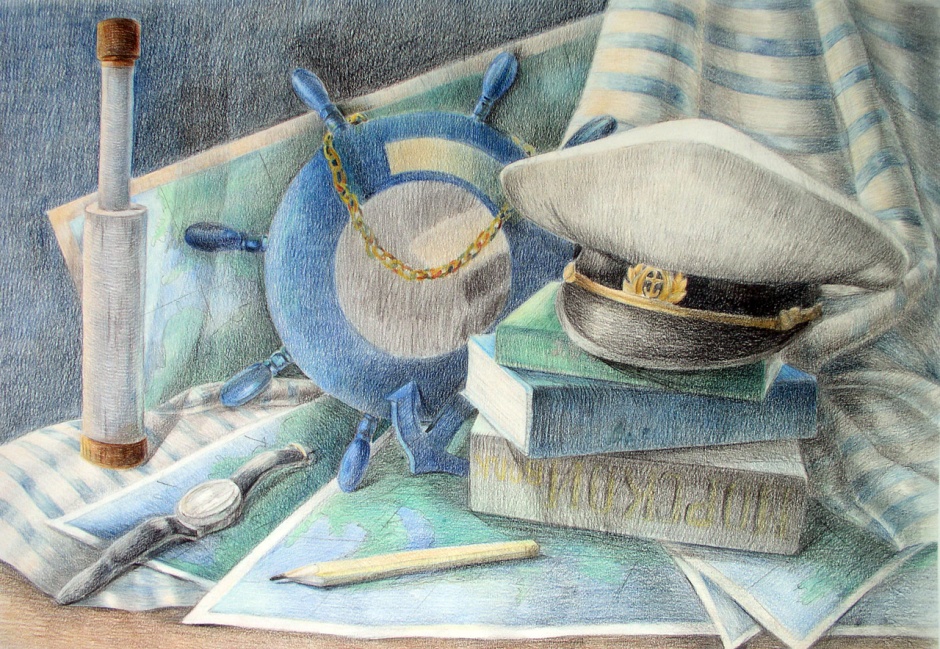 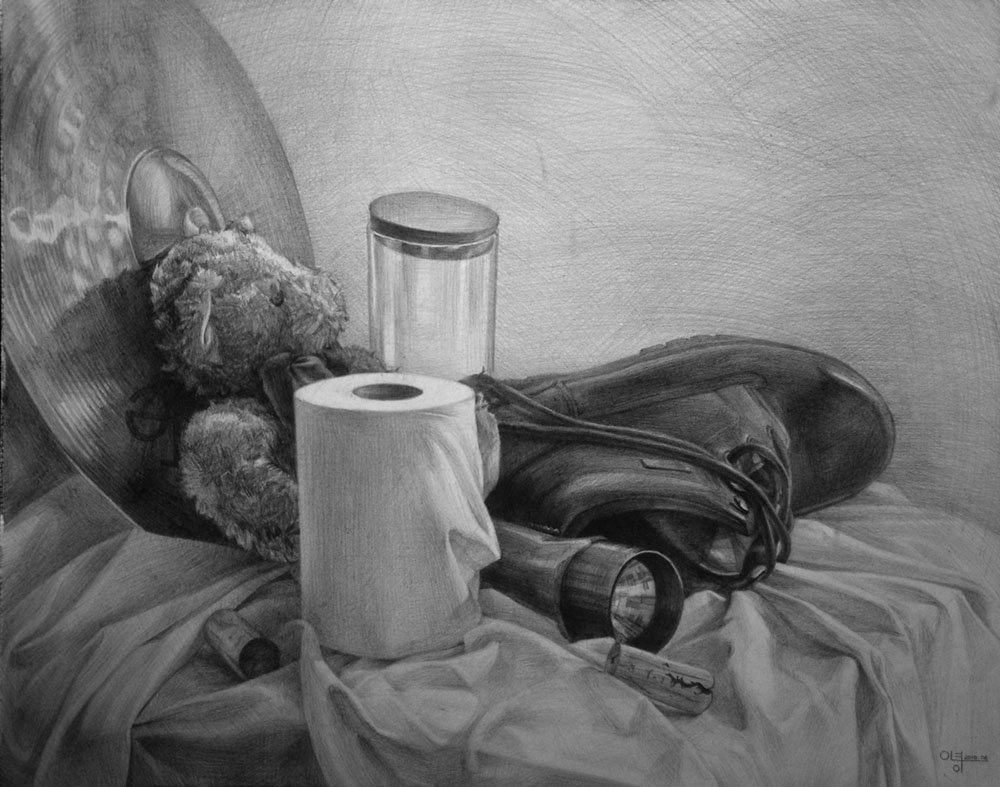 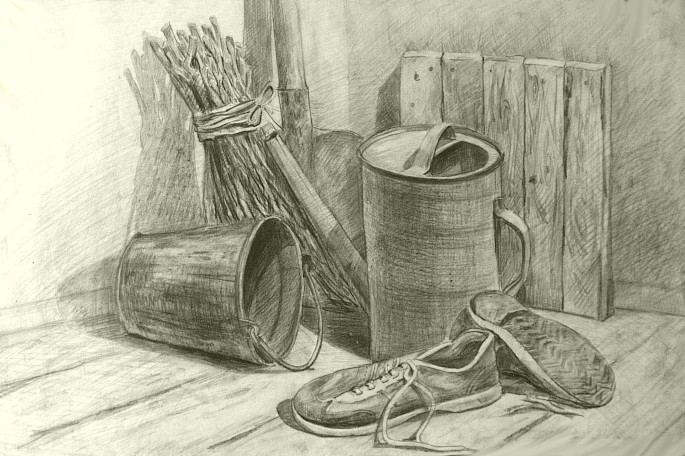 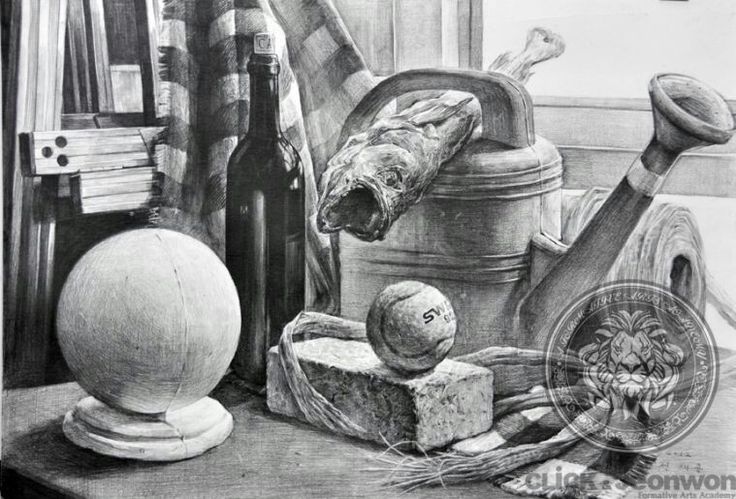                                                                                                                                              5д класс                                                                                                                                           Предмет « Живопись» , среда ( 3час.)Тема: « Гармония по общему цветовому тону и светлоте».                                      Задание: « Натюрморт из предметов близких по цвету» (12 часов).                                             Цель: - Написать натюрморт с использованием ограниченной палитры цветов.                                                                                                                                            Задачи: - передать оттенки, нюансы цвета предметов;                                                                 - передать материальность и форму предметов.                                              Материалы и инструменты: акварель, гуашь, формат А2,А3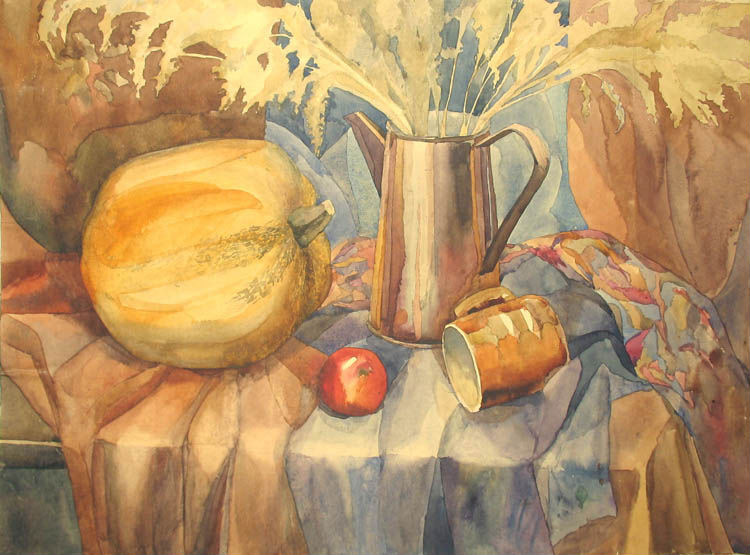 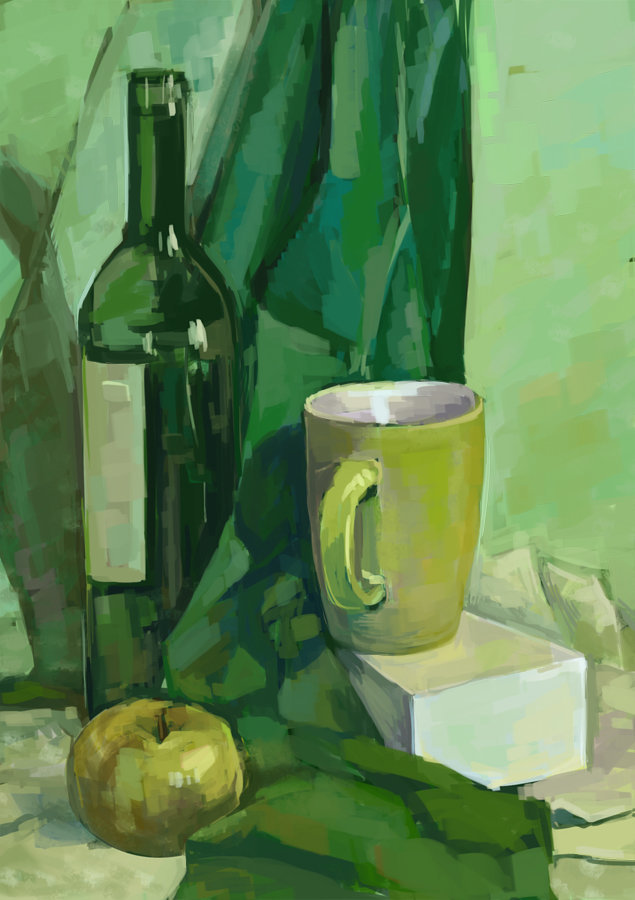 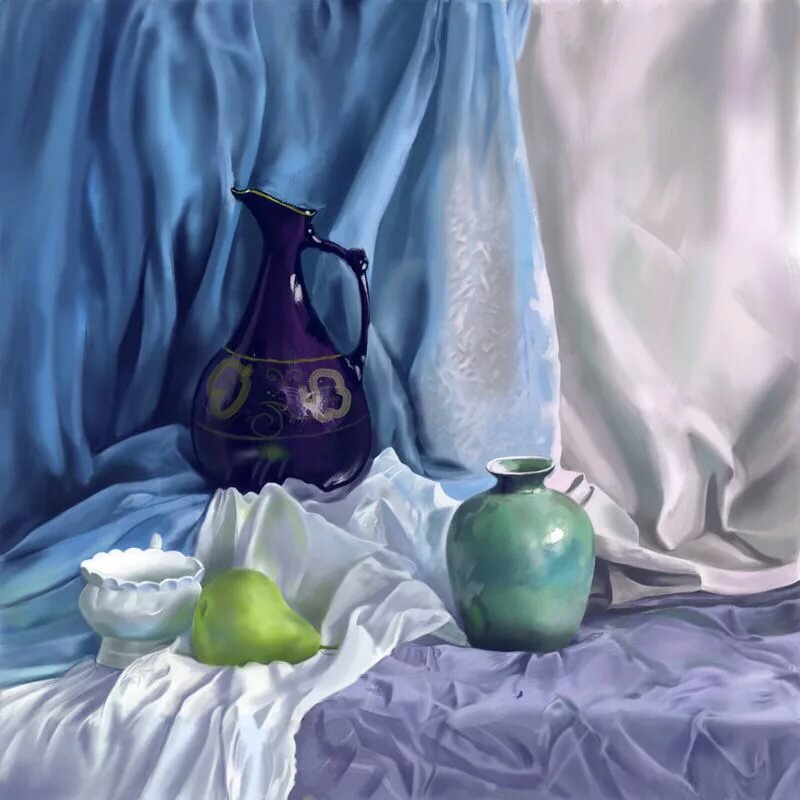 5д класс                                                                                                                                     Предмет « Композиция станковая», пятница( 3 часа).         Тема : « Итоговая работа»                                                                                                Задание: « Сюжетная композиция на заданную тему» (12 часов).                          Цель: - Завершение итоговой работы.                                                                         Задачи: - развитие творческого мышления;                                                                                 - выявление способностей обучающихся, их наклонностей, умения самостоятельно реализовывать свои замыслы;                                                                     - закрепление правил и законов станковой композиции.5 д класс                                                                                                                                             Предмет « Композиция прикладная», пятница (1 час)          Тема : « Народная игрушка»                                                                                                     Задание: « Кукла – закрутка»,текстиль (4 часа)                                                          Цель: - изготовление куклы - закрутки.                                                                       Задачи: - знакомство с народным творчеством, обычаями и обрядами;                          - овладение техническими приёмами изготовления куклы – закрутки.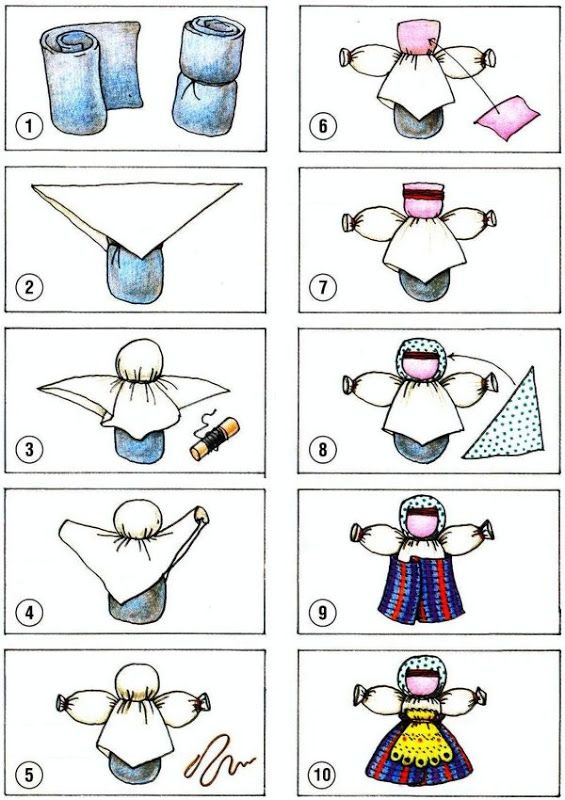 Дистанционное обучение на май 2020 года                                                     преподаватель Валиуллина Лариса Александровна(Взаимодействие: e-mail: larisa.valiullina@mail.ru, ВКонтакте,  «одноклассники», тел. 8-903-310-44-27)      Периодичность контроля: 3 раза в неделю по расписанию.                                                Форма контроля: просмотр творческих работ, текстовые и аудио консультации, рецензии.                                                                                                                  1 к  класс                                                                                                                                          Предмет « Рисунок», вторник ( 3часа)                                                                                Тема: « Тональный длительный рисунок»                                                                        Задание:                                                                                                                                                 1)  « Тональная зарисовка фруктов, овощей и предметов, простых по форме, на сером фоне», (6 часов) .                                                                                                         Цель: - Выявление объёма предметов.                                                                                   Задачи: - передача материальности, пространственного расположения на плоскости;                                                                                                                                        - грамотная компоновка на листе .                                                                                 Материалы и инструменты: графитный карандаш, формат А4, А3.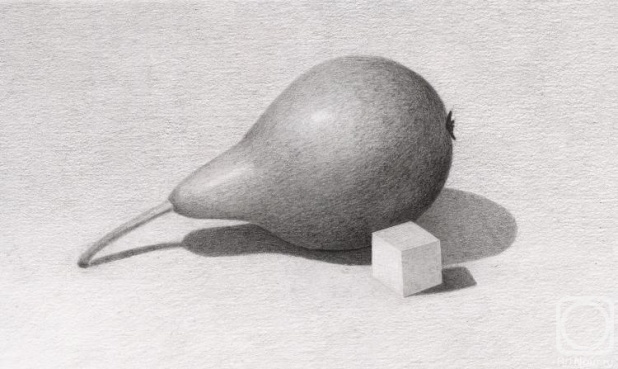 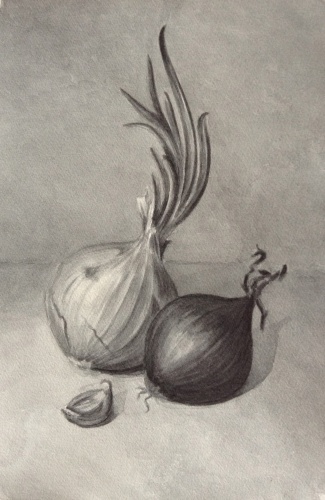 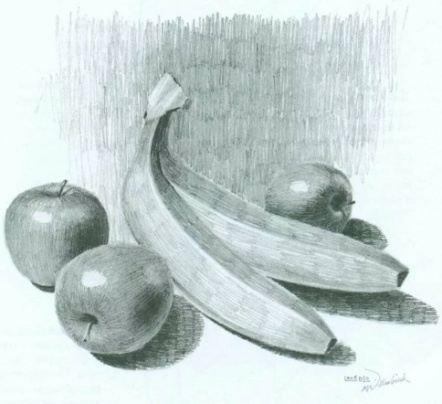 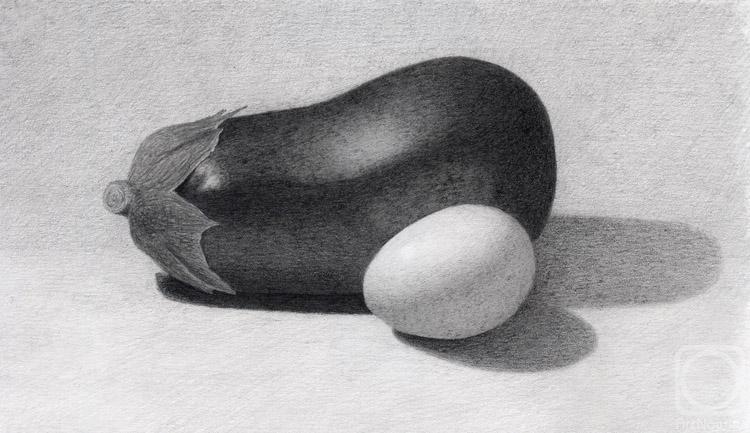 2) « Натюрморт из двух предметов быта» ,( 6 часов).                                                   Цель : - выявление знаний, умений, навыков полученных в первом классе. Задачи: - грамотная компоновка предметов на плоскости, передача пропорций предметов;                                                                                                                       - Выявление формы предметов, объёма, тональности.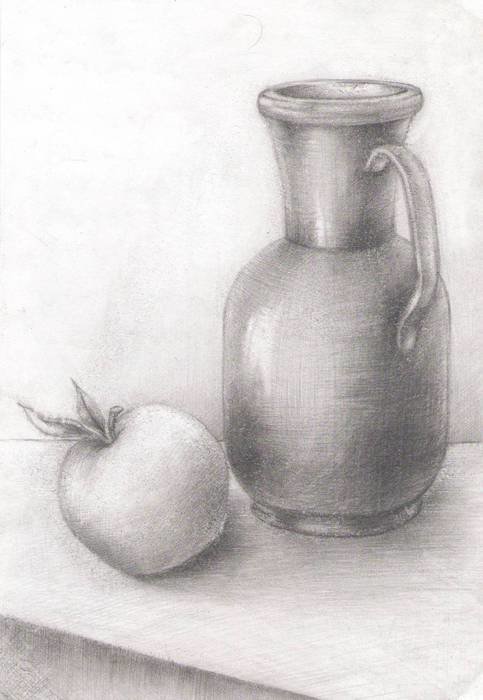 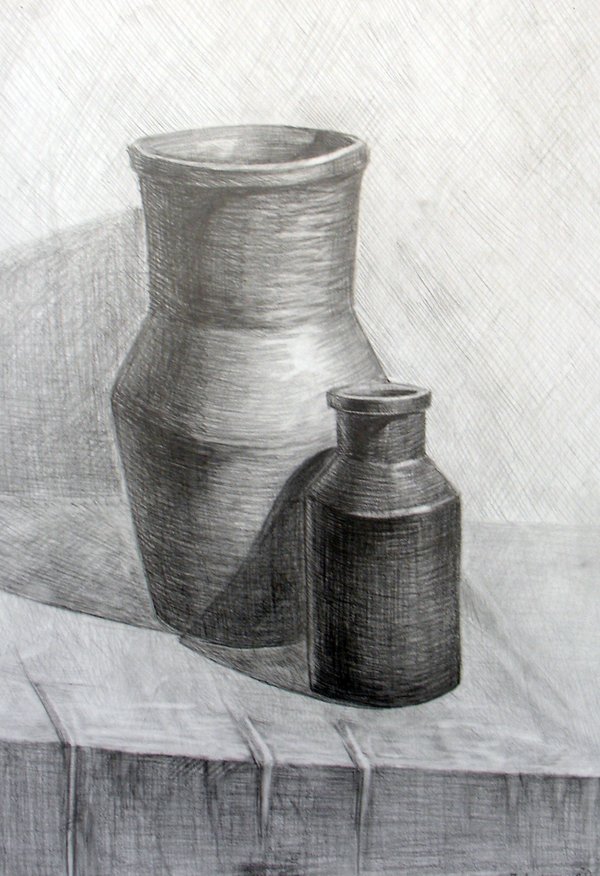 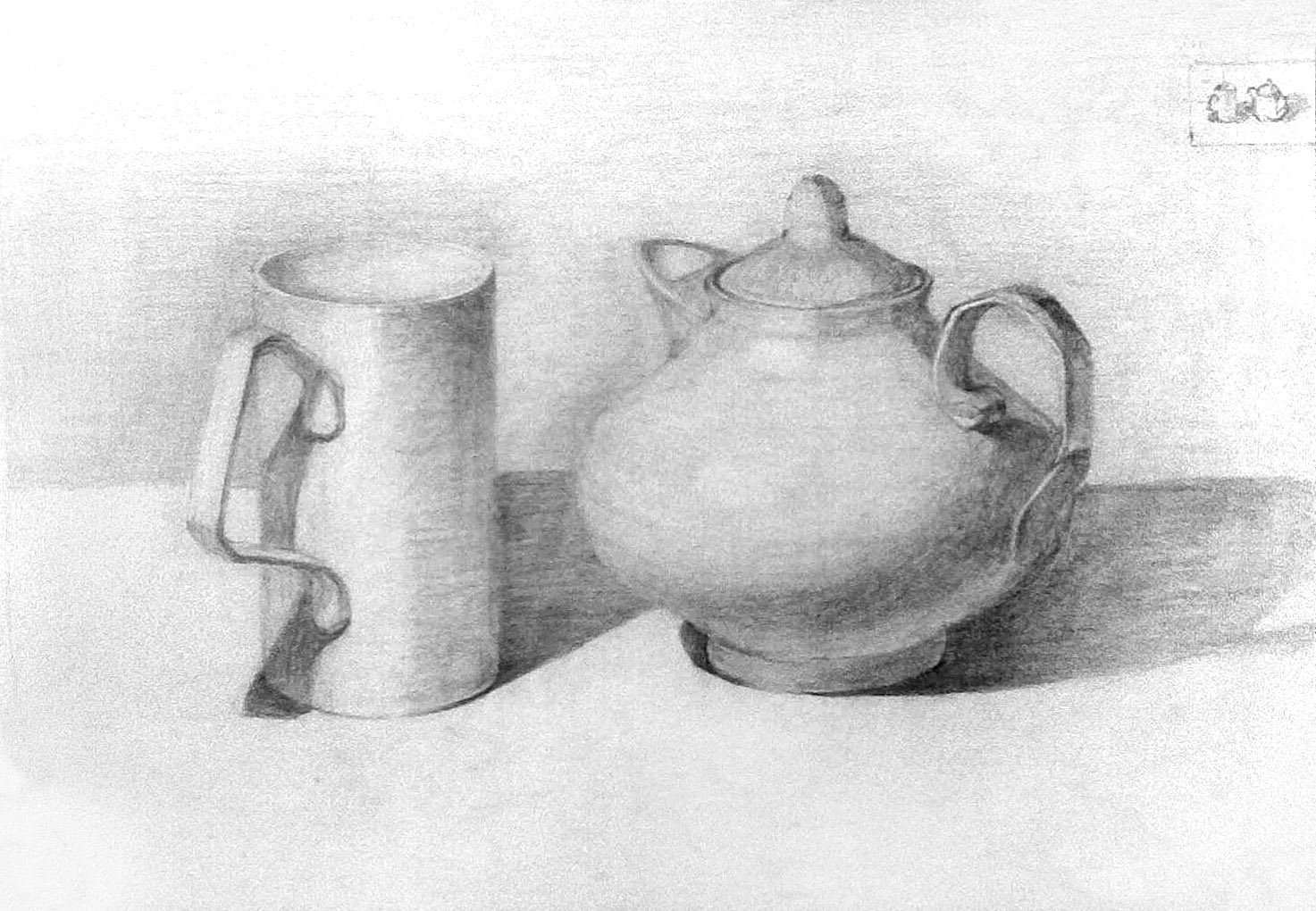                                                        1 к классПредмет : « Живопись», четверг(3 часа)                                                                           Тема: « Гармония по общему цветовому тону»                                                           Задания: 1)«Натюрморт из фруктов и овощей на нейтральном(белом или сером) фоне» (6часов) .                                                                                                                                     Цель: - Написать натюрморт из фруктов и овощей на нейтральном фоне. Задачи: - знакомство с понятием « локальный цвет»;                                                                     -  поиск  оттенков цвета на свету, в тени и на рефлексах.                             Материалы и инструменты: акварель, формат А3, А4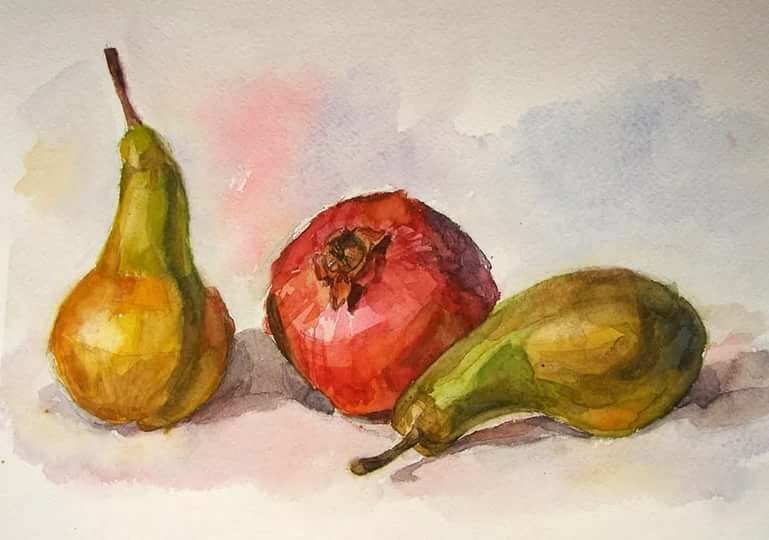 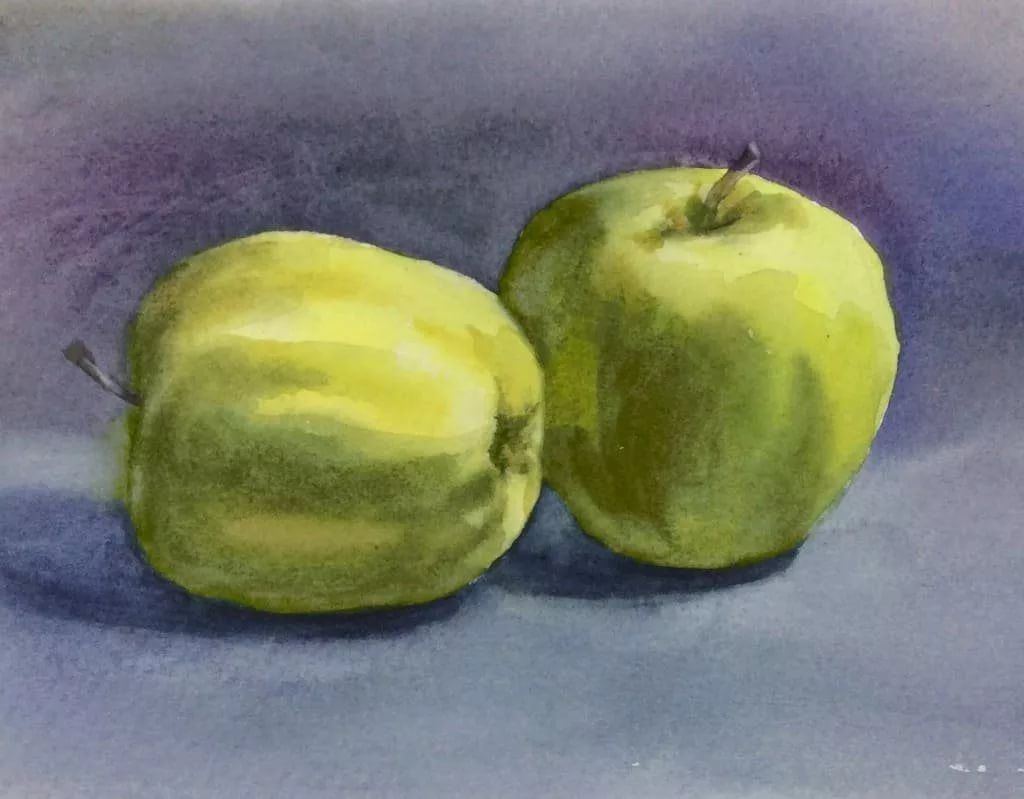 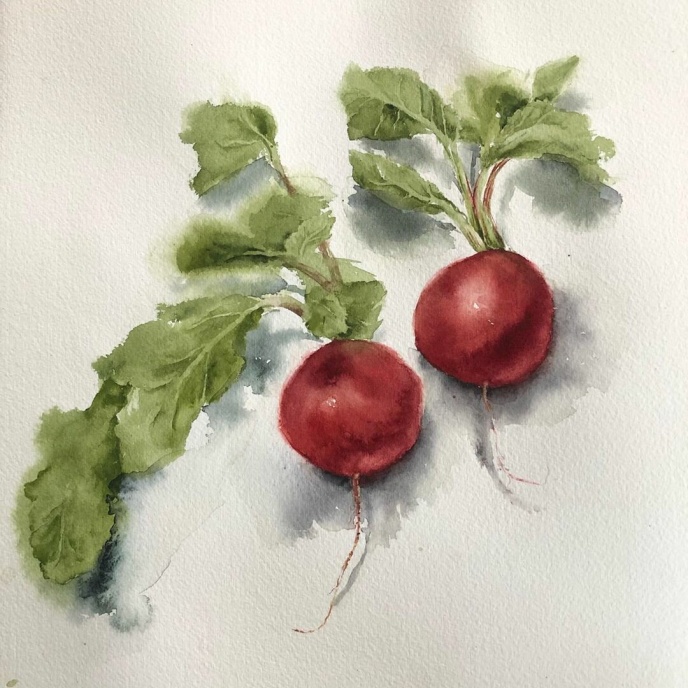 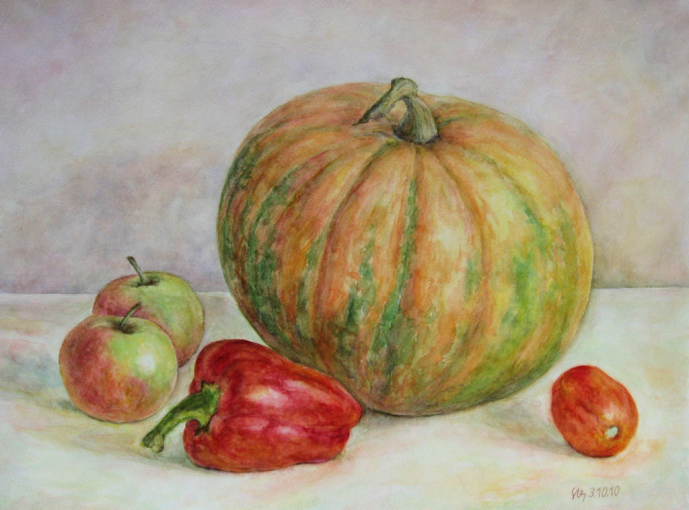   2)  « натюрморт из трёх предметов в сближенной цветовой гамме на цветном фоне», (6часов)                                                                                                                    Цель: -  Написать натюрморт из предметов в сближенной цветовой гамме. Задачи: - передача тонких цветовых отношений;                                                                        - передача формы и материальности предметов;                                                                      - закрепление технических приёмов работы акварелью.               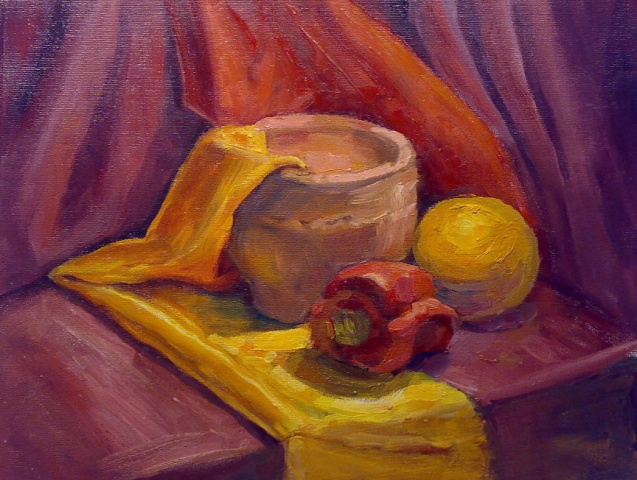 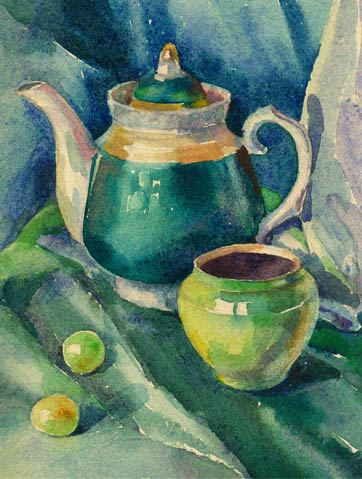                                  1 к класс                                                                                                                                        Предмет : «Композиция станковая»,  суббота (2 часа)                                                                                                                             Тема:  «Выразительные средства композиции станковой».                                           Задание: « Пейзаж» ( 8 час.)                                                                                                  Цель: -  изучение выразительных свойств цвета.                                                               Задачи: - Передача состояния природы с помощью цвета.                                                         – закрепление понятий « Глухие» и «Звонкие» цвета. Материалы и инструменты: гуашь,акварель, формат А3.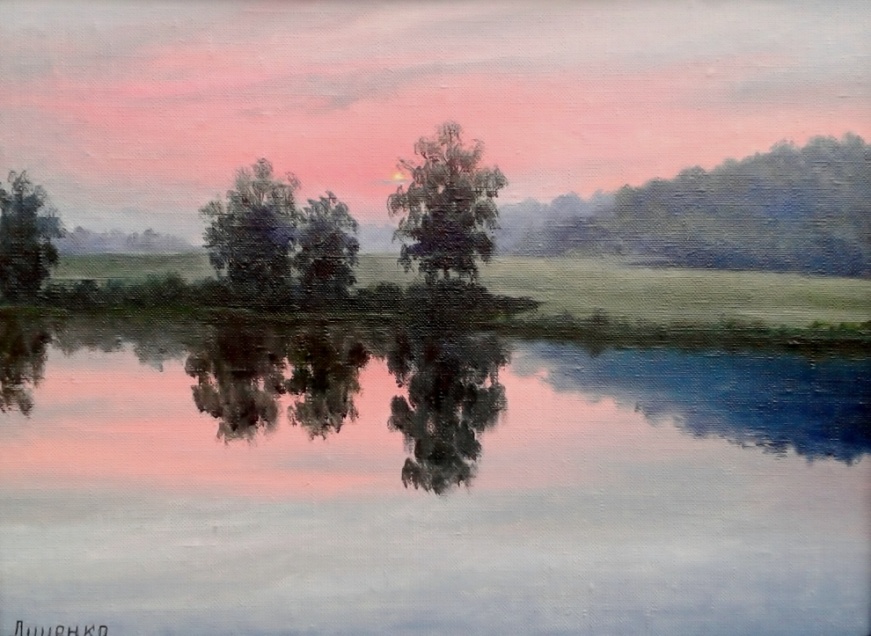 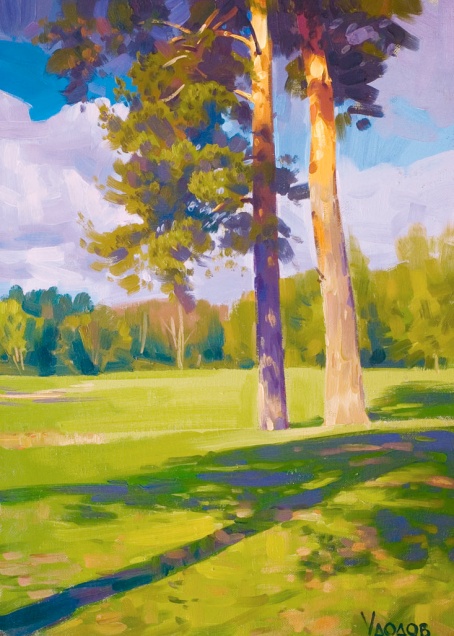 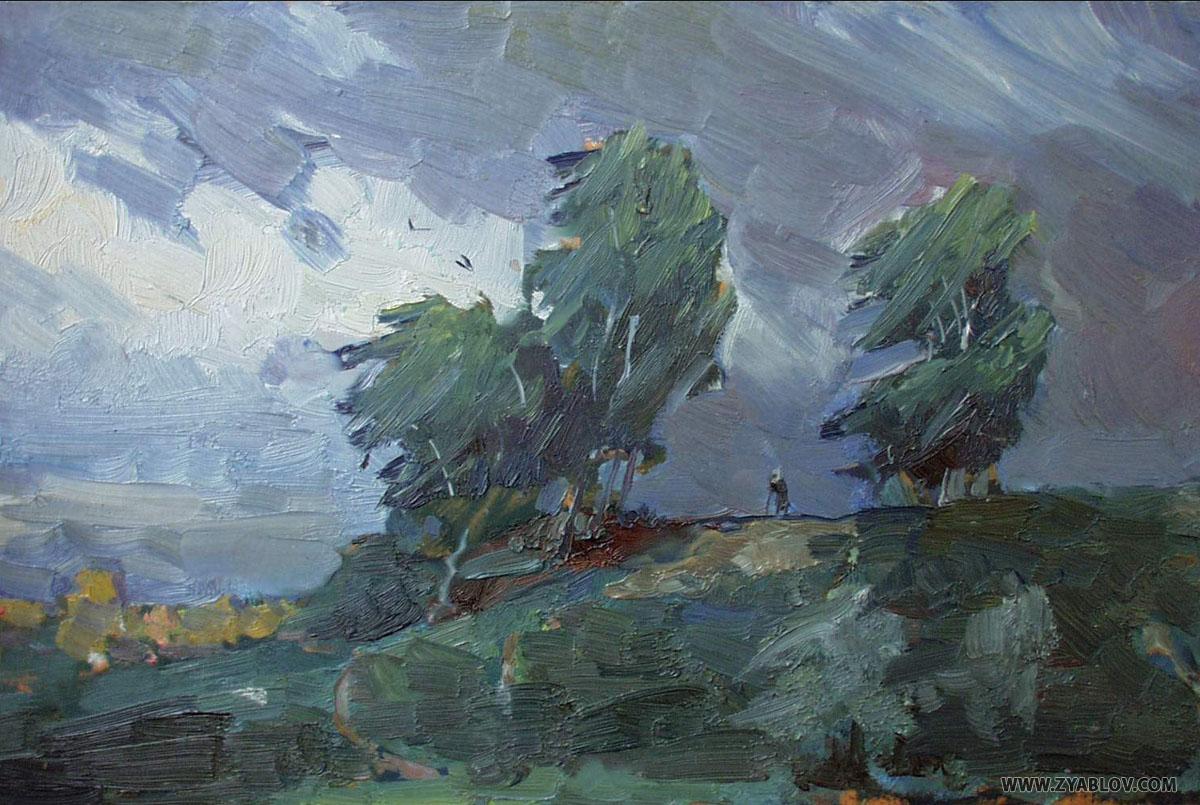 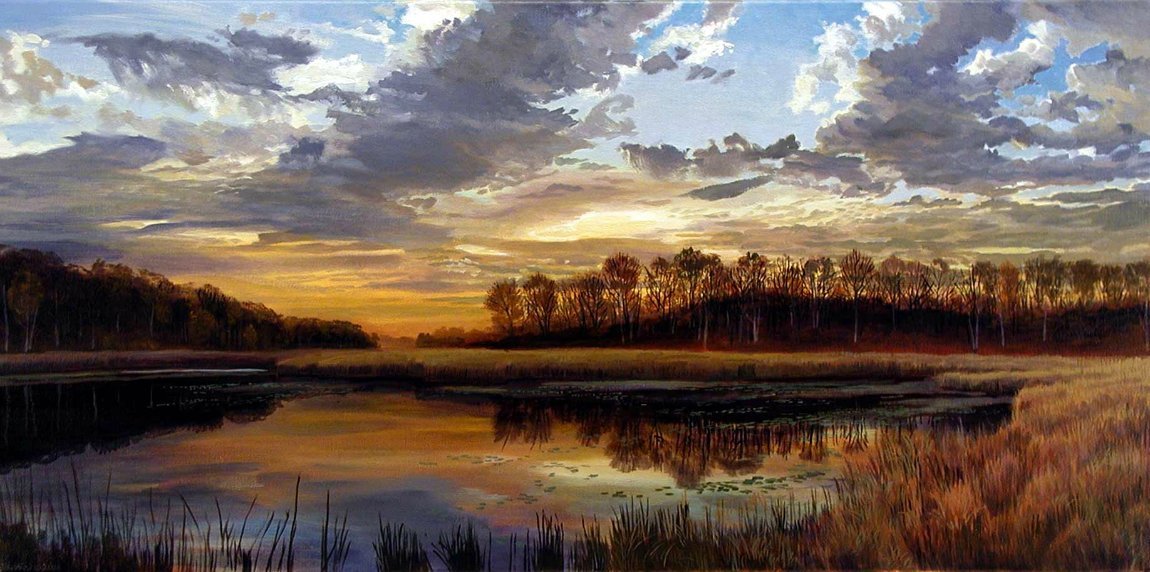 1 к класс     Предмет : « Композиция прикладная», суббота ( 1 час)                                                   Тема: « Витражная роспись по стеклу» (4 часа)                                                                                  Цель:- знакомство с техникой витражной росписи по стеклу.                                    Задачи: - нанести контур на стекло по заранее выполненному эскизу ;                                                        - отработать технические приёмы работы с витражными красками;                                   Задание: - Выполнить  роспись по стеклу витражными красками.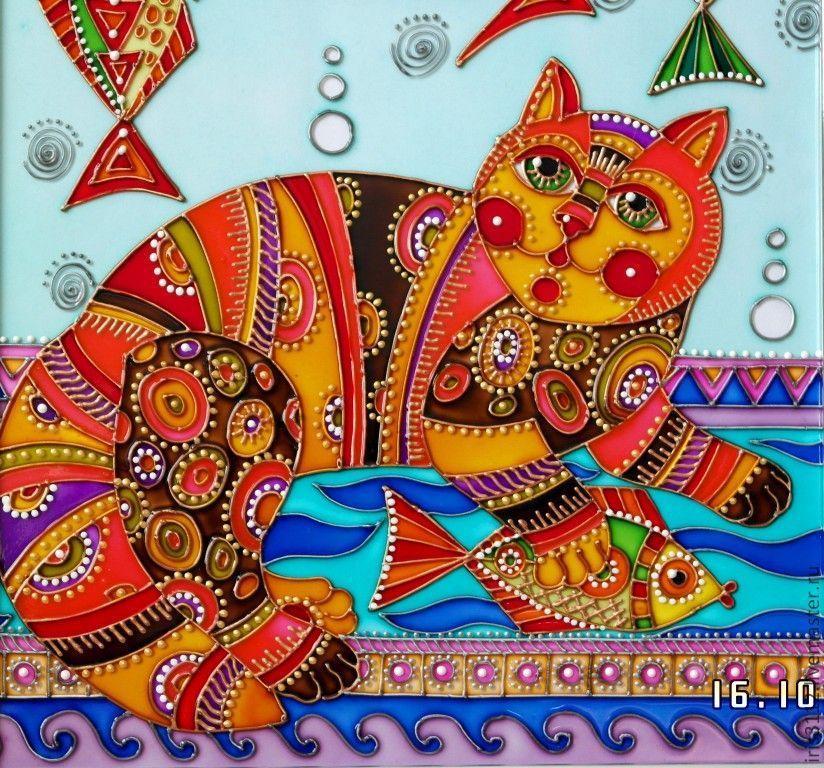 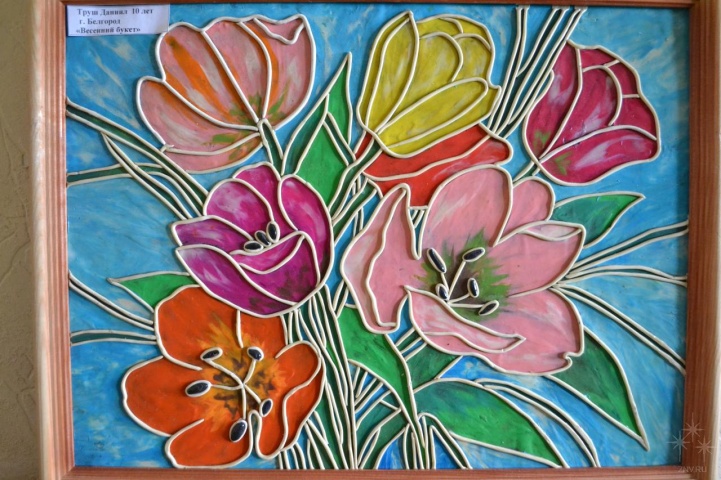 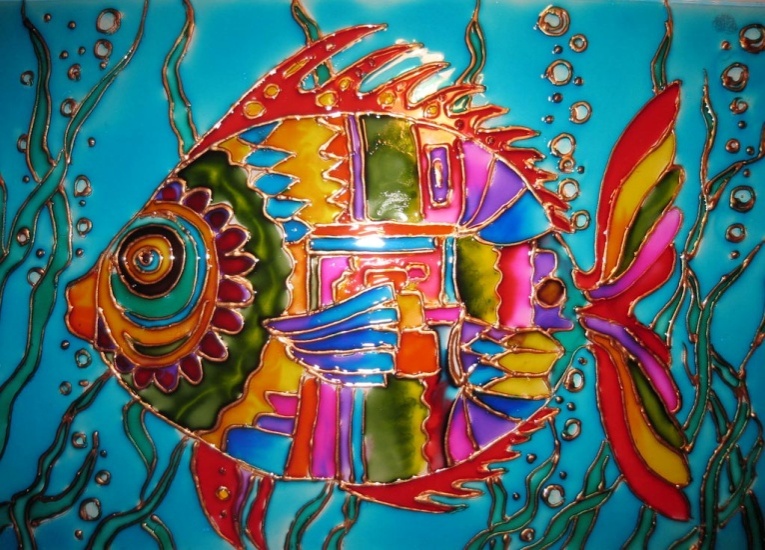 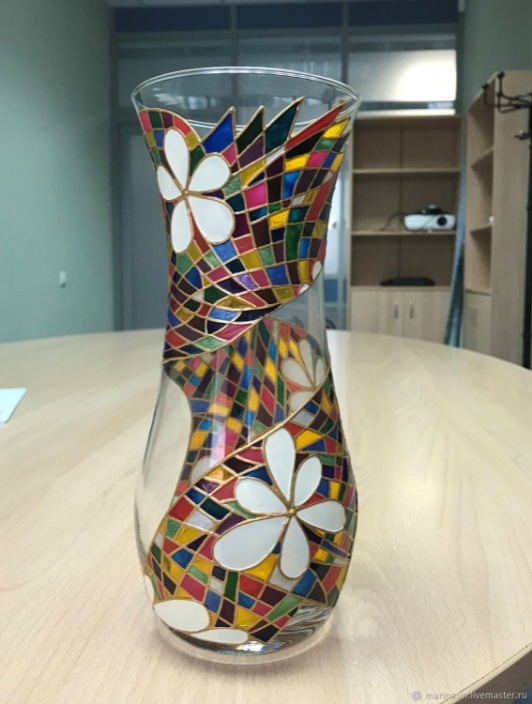 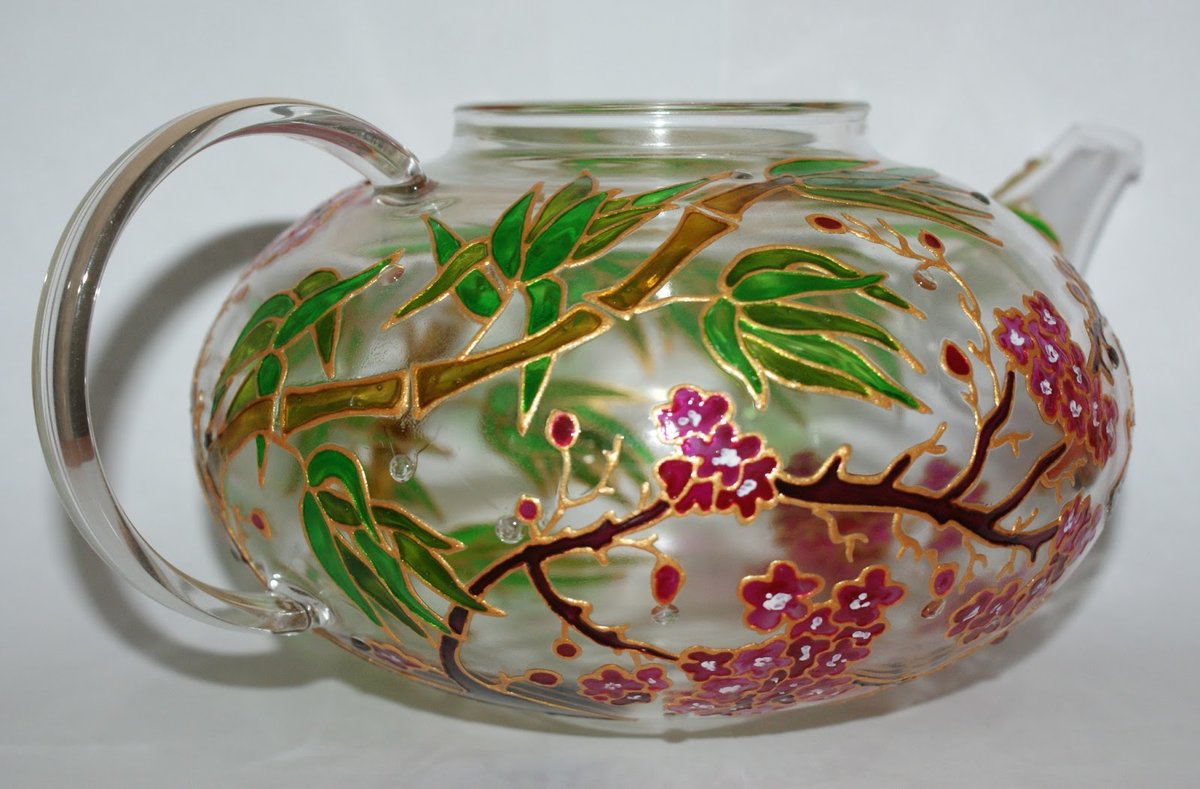 Преподаватель Валиуллина Л.А.                                                                                         (Взаимодействие: e-mail: larisa.valiullina@mail.ru ,ВКонтакте,  «одноклассники», тел. 8-903-310-44-27)                                                                            3в,3г классы                                                                                                                                                                                                                                                                      Периодичность контроля: 3 раза в неделю по расписанию.                                                Форма контроля: просмотр творческих работ, текстовые и аудио консультации, рецензии.                                                                                                                                                                                                                                                                                                  Предмет: « Основы изобразительной грамоты и рисование».                      Понедельник- 3в кл.(2час), вторник- 3г кл.(2час.)                                                         Тема: « Тематическая композиция» (8час.)                                                                                   Задание, варианты: 1) « Песни и легенды времён войны», 2) « Король сказок. Сказки Г.Х. Андерсена»,3) «Народные праздники, традиции и обычаи», 4)« Путешествие», 5)« Зоопарк» , 6)« Человек и животное»                                                                                                                                          Цель: - выполнение сюжетной композиции.                                                                     Задачи: - формирование умения работать над сюжетной тематической композицией ;                                                                                                                                                -  знакомство с понятием « центр композиции» ;                                                                           - развитие творческого мышления, воображения. Материалы и инструменты: техника исполнения свободная, выбор формата свободный, техника исполнения свободная. 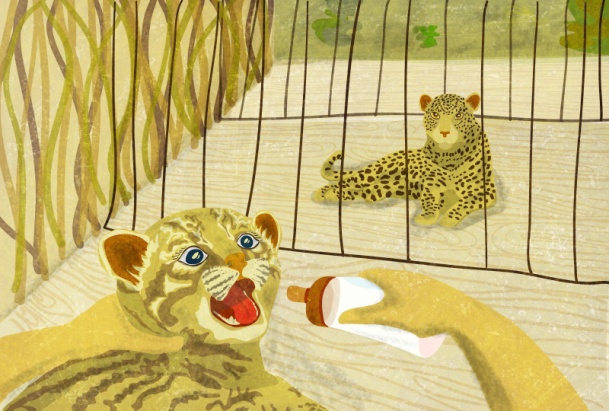 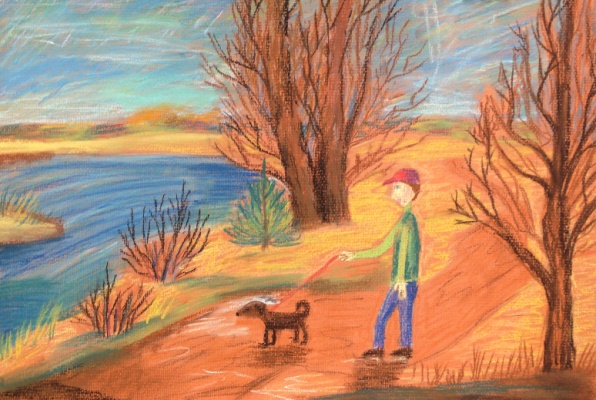 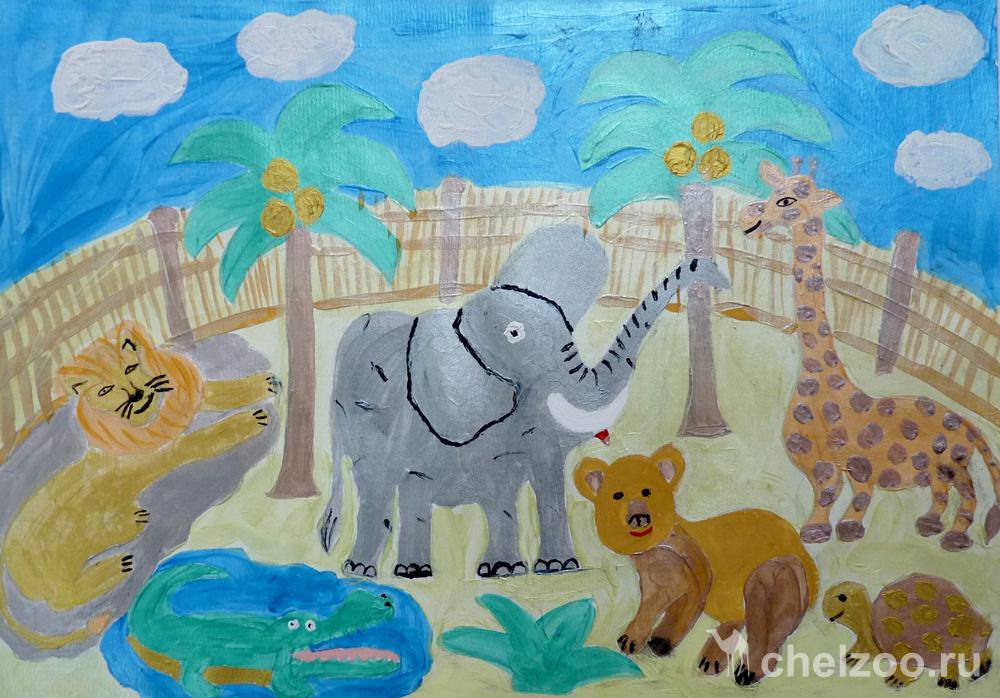 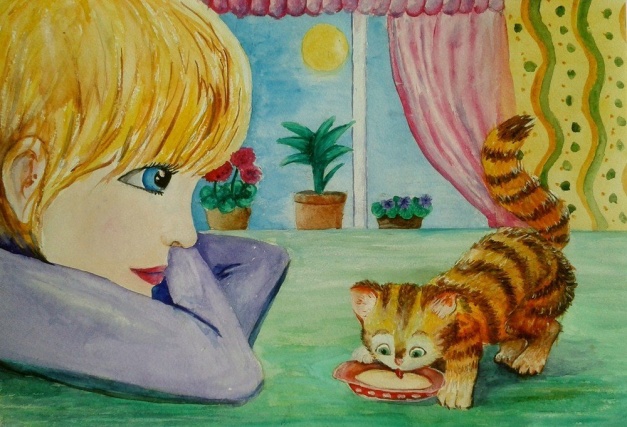                                                                                  3 в,3г классы :                                                                                                                      Предмет: « Прикладное творчество», среда(2час.) – 3в класс,                                             четверг ( 2 час.) - 3г класс                                                                                                                                                     Тема:  « Традиционные виды росписи. Роспись по дереву».                                                  Задание: « Копирование образца. Эскиз росписи разделочной доски в городецкой технике», (8 часов).                                                                                                                                                   Цель: - выполнить эскиз росписи разделочной доски.                                                                        Задачи: - изучить элементы и мотивы городецкой росписи, отработать навыки выполнения основных приёмов;                                                                                                                 -  выполнить копию с образца;                                                                                                                          - создать композицию, эскиз к росписи разделочной доски, используя основные элементы росписи .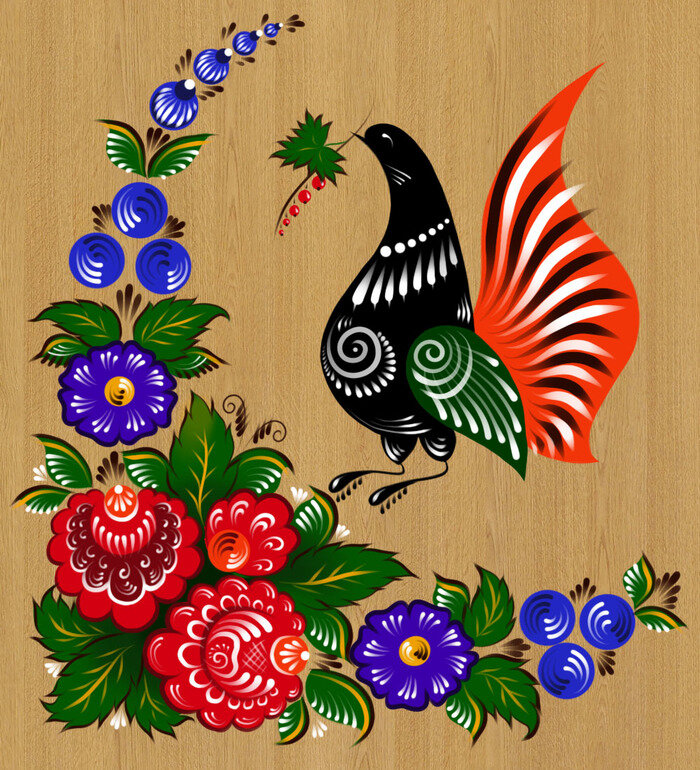 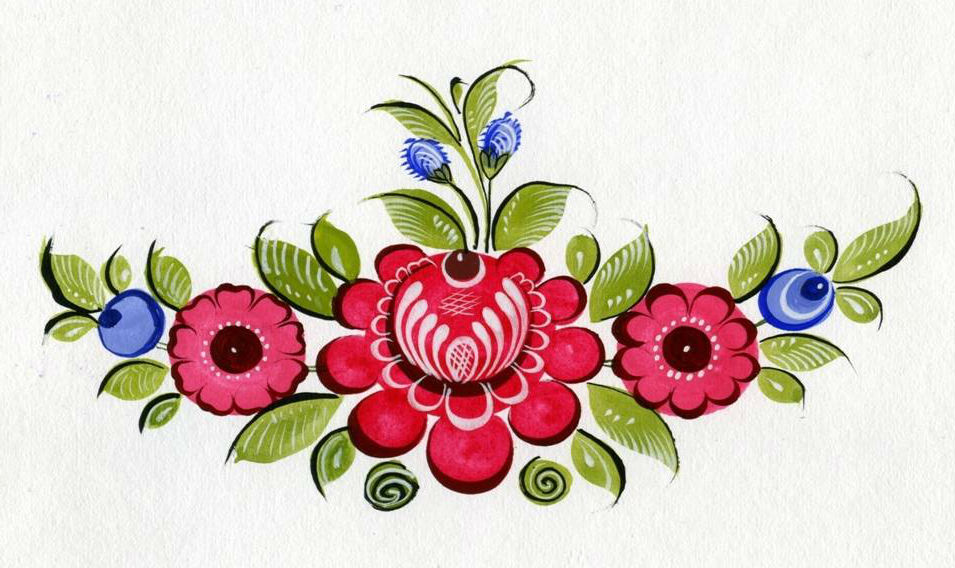 3в,3г классы                                                                                                                                                                                      Предмет : « Лепка», 3г - вторник (1час), 3г- четверг(1час), 3в-пятница (2 час.)                                                                                                                   Тема: «Объёмные формы»                                                                                                        Задание: « Человек и животное» ( цирк, охота и др.) , 8 часов                                                Цель: -  Формирование знаний о пропорциях человеческой фигуры.                               Задачи: - знакомство с анималистическим жанром в скульптуре;                                             - передача движения человека и животного.                                                               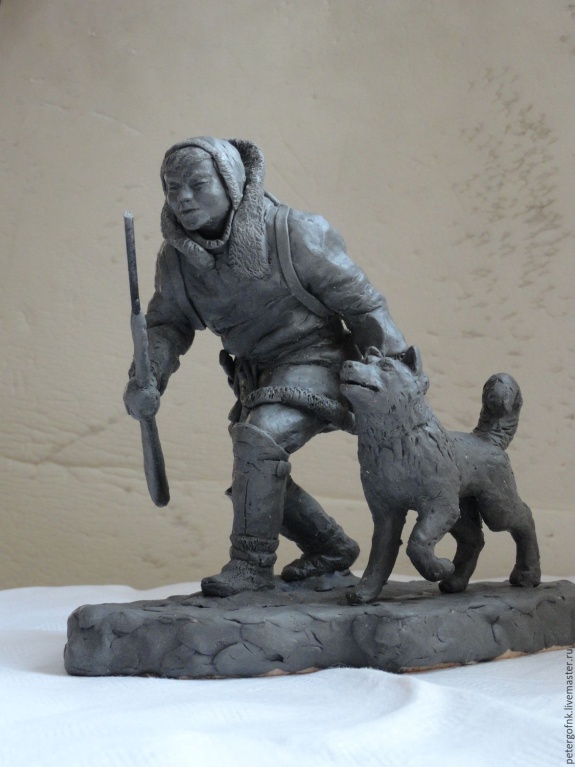 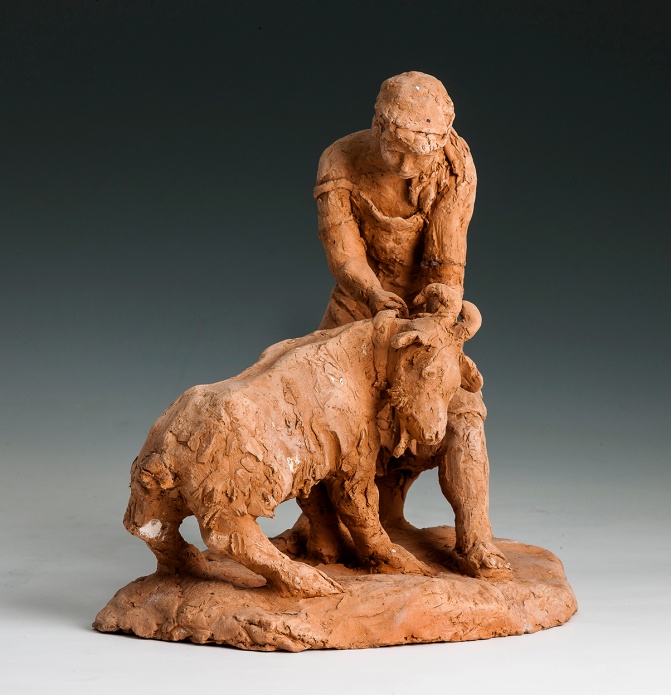 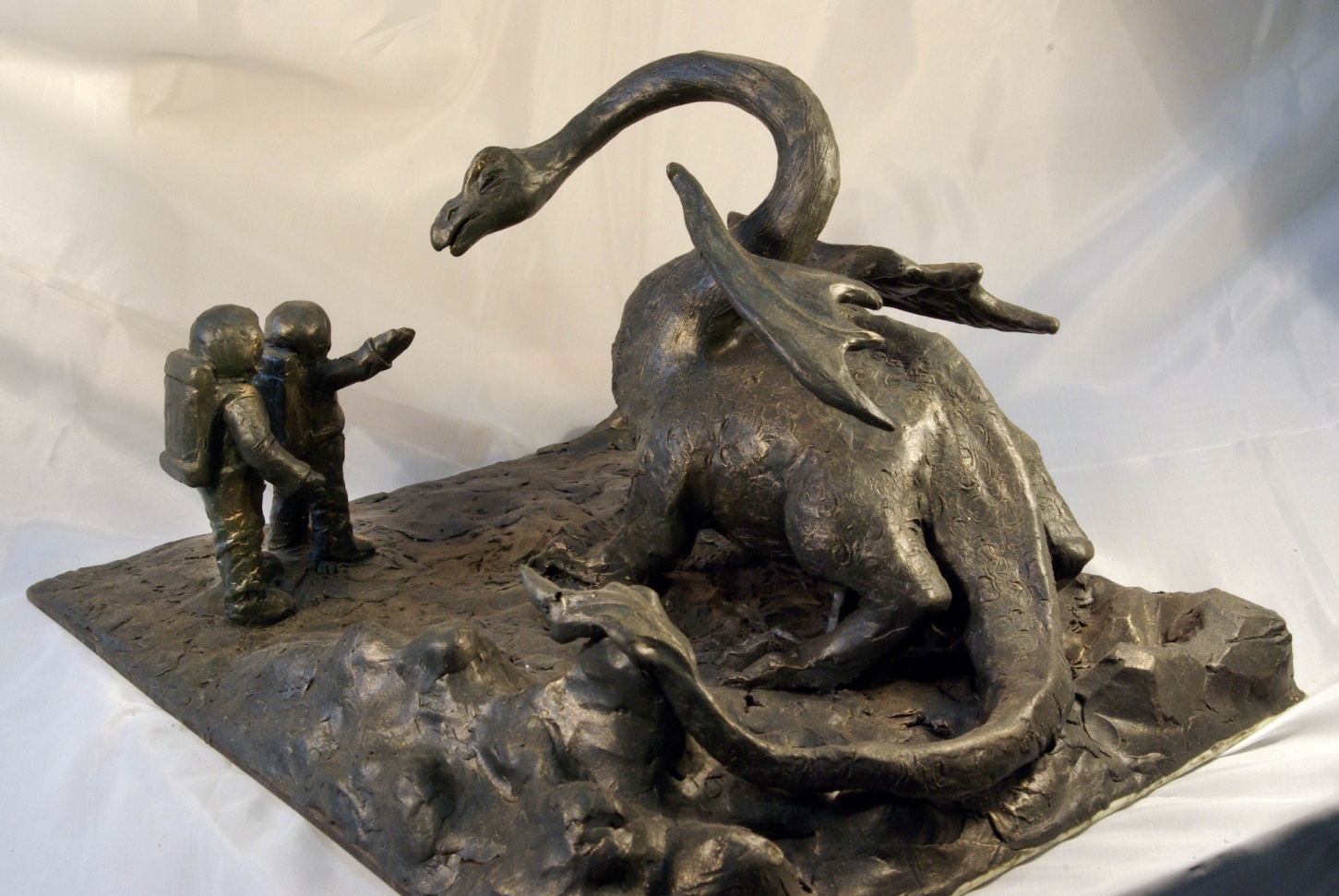 